Fit For Life Home Learning Grid 1 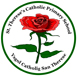 Literacy/cookingCook your healthy meal with the supervision of an adult. Once you have cooked and eaten your meal write a set of instructions on how to create it. Data handlingCreate a survey to ask your family/friends what their favourite sport is. Record this data in a tally chart. Create a pictogram or a bar chart to display your finding.ArtDraw a picture of a person in motion. You can use this guide to help -  https://www.youtube.com/watch?v=SU2_HXoAzc8LiteracyChoose any film or book with a sporting theme. Watch/read the book and write a review. Things you can include are:  a brief description about what happens (without giving away the ending), your favourite character and why, what was your favourite part and why? would you recommend this film/book to a friend?  What age group do you think this film/book would best suit?